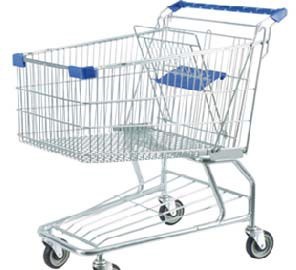 另一個購物車	精明購物車Figures taken from Safeway.com, 04/18. Developed by UCCE-Contra Costa County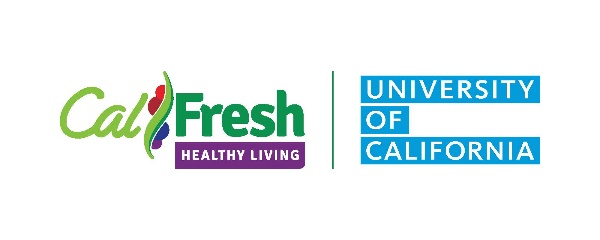 本材料承蒙美国农业部辅助性营养援助项目(USDA SNAP)资金支持，由加州 CalFresh Healthy Living 制作。这些机构是平等机会提供者和雇主。获得重要的营养信息，请访问: www.CalFreshHealthyLiving.org。